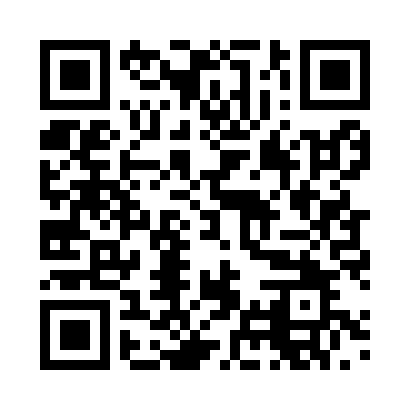 Prayer times for Balow, GermanyWed 1 May 2024 - Fri 31 May 2024High Latitude Method: Angle Based RulePrayer Calculation Method: Muslim World LeagueAsar Calculation Method: ShafiPrayer times provided by https://www.salahtimes.comDateDayFajrSunriseDhuhrAsrMaghribIsha1Wed2:585:381:105:158:4311:152Thu2:575:361:105:168:4511:153Fri2:565:341:105:168:4611:164Sat2:555:331:105:178:4811:175Sun2:545:311:105:188:5011:176Mon2:545:291:105:188:5211:187Tue2:535:271:105:198:5311:198Wed2:525:251:105:208:5511:209Thu2:515:231:105:218:5711:2010Fri2:515:211:105:218:5911:2111Sat2:505:201:105:229:0011:2212Sun2:495:181:105:239:0211:2213Mon2:485:161:095:239:0411:2314Tue2:485:151:095:249:0511:2415Wed2:475:131:105:259:0711:2516Thu2:475:111:105:259:0811:2517Fri2:465:101:105:269:1011:2618Sat2:455:081:105:269:1211:2719Sun2:455:071:105:279:1311:2720Mon2:445:061:105:289:1511:2821Tue2:445:041:105:289:1611:2922Wed2:435:031:105:299:1811:2923Thu2:435:011:105:299:1911:3024Fri2:425:001:105:309:2111:3125Sat2:424:591:105:319:2211:3126Sun2:414:581:105:319:2311:3227Mon2:414:571:105:329:2511:3328Tue2:414:561:105:329:2611:3329Wed2:404:551:115:339:2711:3430Thu2:404:541:115:339:2811:3531Fri2:404:531:115:349:3011:35